BITESIZE FRIDAY CHALLENGE 2 – 1.5.21https://www.bbc.co.uk/bitesize/articles/zd3q2sg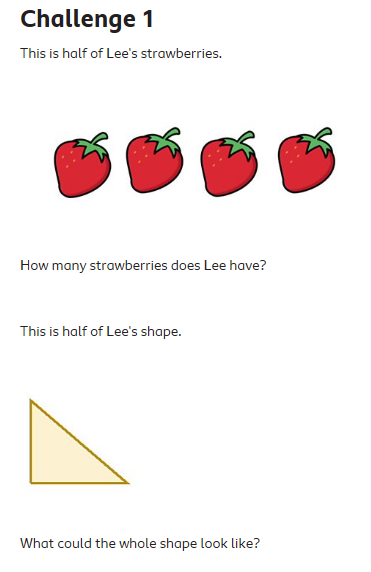 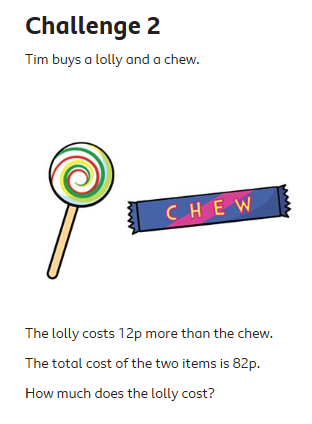 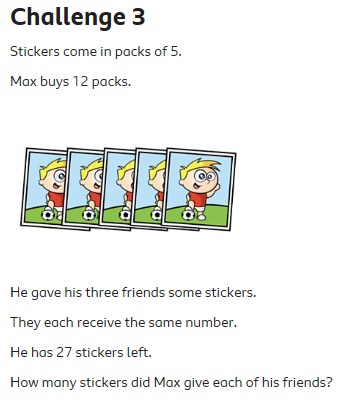 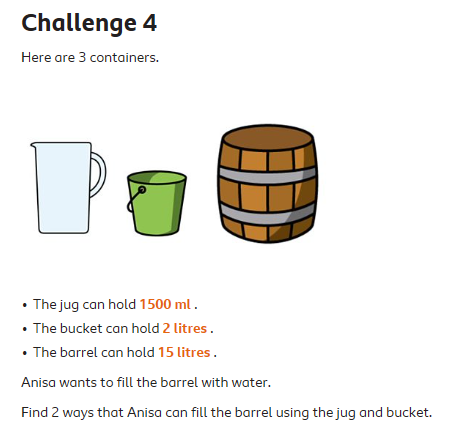 